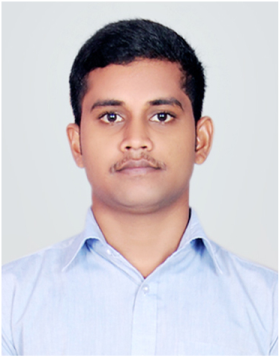 RISHAM 	B.TECH in CIVILEmail : risham.384949@2freemail.comB.Tech Civil Engineering Graduate from Al-Ameen Engineering College Shoranur– Kerala.1-2 years experience in construction industry from one of the leading property developers in Kerala.Worked as a Junior Engineer in ValluvanadCH site in Perinthalmanna.Experience in leadership roles inTech Fest Coordinator and Job fair organizer at Al-Ameen. Engineering College, Shoranur.Proficient in AutoCAD, Staad pro , Primavera P6, Microsoft Office Tools.Junior Engineer – Valluvanad Builders Perinthalmanna	May 2017 –  Sep 2018ValluvanadBuilders is one of the leading property developers in Kerala which now stands at over with 160 completed projects.	Execution of work at site as per the drawings.Maintaining proper documents and drawings.Inspection of form works before concreting, and rebar spacing.Identifying and implementing best practice procedures.Ensuring good housekeeping and safety of works Men / Materials.Progress meetings with consultants and contractors.Verifying the variations, extra works and claims submitted by the contractors.Review and monitor monthly labor performance and utilization against the planned targets.Reporting observation and issues to the higher management with the resolution of any engineering issues and queries.Preparation of daily labour report.Critical Path Analysis and subsequent prioritization of work.Preparing time schedules ofworks .Managing team to ensure delivery of design in compliance to quality, time and budget.Valluvanad BuildersFoundation and Structural work of valluvand City Heights (VCH)Position  :- Junior EngineerLocation :-Perinthalmanna,Kerala	Duration :-May 2017 – Sep 2018Valluvanad city heights is a residential building of 1.2 lack square feet.B+G+9 storey building with 80 car parking spaces.Spread in 100 cents of land located at the heart of the City.Tech Fest Coordinator and Job Fair Organizer at Al-Ameen Engineering College, Shornur.Member of college football team 2014 – 2015.Completed skill development program under ICT ACADEMY OF KERALA.Date of birth  :- 22/02/1996Marital status :-  SingleSex and age    :- Male , 22Languages known :- English, MalayalamCOURSEINSTITUTION/SCHOOL,CITYDURATIONCLASSB.Tech (Civil engineering)Al-Ameen Engineering College,Shornur2013-2017FIRST CLASSX11 (Kerala Higher Secondary) GMHSS,Perinthalmanna2011-2013FIRST CLASSX (Kerala Higher Secondary)THSS,Angadippuaram2001-2011FIRST CLASS